EL PAPEL DE LAS ONG EN LA APLICACIÓN DE LA CONVENCIÓN PARA LA SALVAGUARDIA DEL PATRIMONIO CULTURAL INMATERIALTaller de capacitación19-21 de octubre 2011Quito, EcuadorAgenda Preliminar Martes 18 de octubreMiércoles 19 de octubre Jueves 20 de octubre Viernes 21 de octubreSábado 22 de octubre 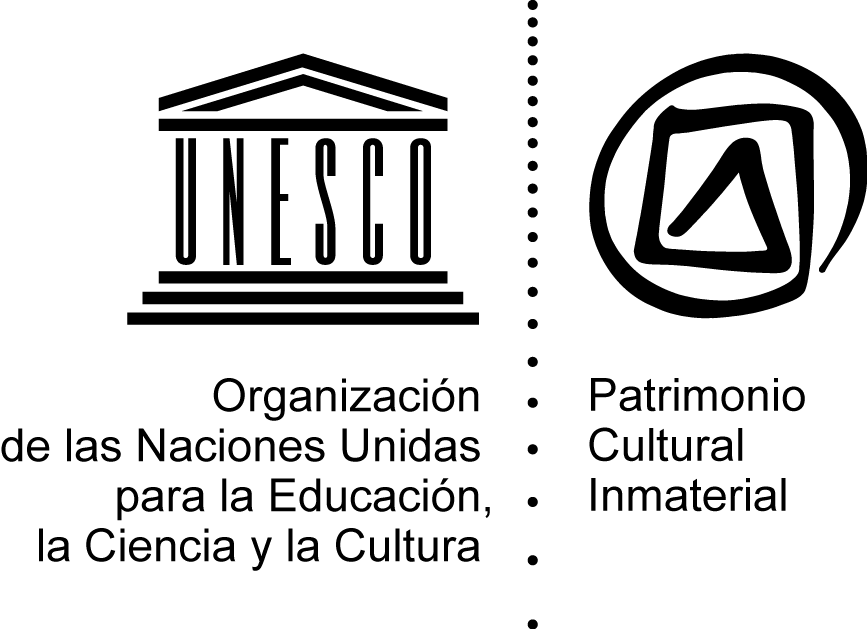 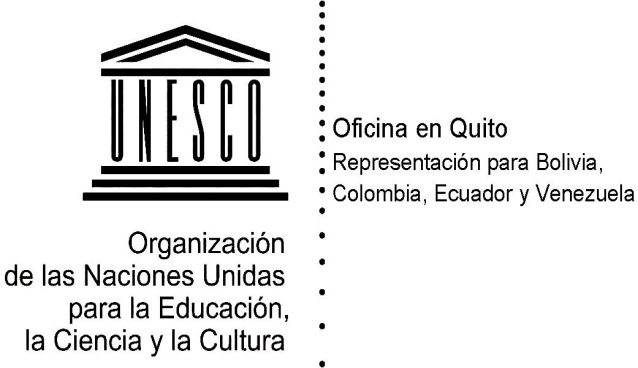 Llegada de los participantes y transfer desde el aeropuerto hacia el Hotel Quito, sede del evento08:30 – 09:00Registro de participantes y entrega de materiales 09:00 – 09:30Inauguración del taller y palabras de bienvenidaSr Juan Carlos Cuéllar, Vice ministro, Ministerio Coordinador de Patrimonio del EcuadorSra. Ximena Ron, Coordinadora Técnica a nivel nacional del Instituto Nacional de Patrimonio Cultural del EcuadorSra. Alcira Sandoval, Coordinadora del equipo de Cultura, Oficina UNESCO Quito09:30 – 10:30Presentación de los participantes 10:30 – 10:45Pausa café 10:45 – 12:30Sesión 1: IntroducciónPresentación del contexto y objetivos del tallerEnrico Dongiovanni, Especialista adjunto del sector Cultura, UNESCO QuitoPalabras claves de la Convención 2003Fernando Brugman, Coordinador del equipo de Cultura, Oficina Regional de Cultura para América Latina y el Caribe, UNESCO La Habana12:30 – 14:00AlmuerzoEl papel de las ONG en la implementación de la convención: nivel nacional14:00 – 17:30Sesión 2: La cooperación de las ONG con otras partes implicadas en la aplicación de la Convención a nivel nacionalFacilitador: Fabián Bedón Samaniego14:00 – 14:45La cooperación de las ONG con otras partes implicadas: introducción14:45 – 15:00La cooperación con las contrapartes nacionales:Presentación de la Asociación de Toquilleras María Auxiliadora15:00 – 15:15La cooperación con la comunidades:Presentación de la Associação Nacional de Ação Indigenista – Anaí 15:15 – 15:30Pausa café15:30 – 16:30Trabajo en grupos I: Estudio de caso sobre la cooperación entre contrapartes públicas, ONG y comunidades16:30 – 17:30 Debate plenario09:00 – 17:30Sesión 3: El papel de las ONG en la salvaguardia del patrimonio cultural inmaterial Facilitador: Fabián Bedón Samaniego / Francisco Javier López Morales09:00 – 09:45(a) El papel de las ONG respecto a la sensibilización en el plano local y nacional a la importancia del patrimonio cultural inmaterial: Introducción general 09:45 – 10:00Presentación de Interactividad Cultural y Desarrollo10:00 – 10:30Preguntas y respuestas10:30 – 10:45 Pausa café10:45 – 11:30 (b) La implicación de las ONG en la elaboración de medidas de salvaguardia11:30 – 11:4511:45 – 12:00Presentación de Artesanato Solidário/ArteSolPresentación de Enciclopedia del Patrimonio Cultural Inmaterial 12:00 – 12:30Preguntas y respuestas12:30 – 14:00 Almuerzo 14:00 – 15:30 Trabajo en grupos II: Estudio de un plan de salvaguardia15:30 – 15:45Pausa café 15:45 – 17:30Debate plenarioEl papel de las ONG en la implementación de la convención: nivel internacional 09:00 – 10:30Sesión 4: El papel de las ONG respecto a los elementos de patrimonio cultural inmaterial en las Listas de la Convención: elaboración de expedientes y seguimiento de la salvaguardia tras la inscripción Facilitador: Francisco Javier López Morales09:00 – 09:45Introducción general sobre el papel de las ONG respecto a los elementos de patrimonio cultural inmaterial inscritos en las Listas de la Convención09:45 – 10:00Presentación de la experiencia de Barrio Sur en la elaboración de la candidatura de “El candombe y su espacio sociocultural: una práctica comunitaria”10:00 – 10:30Preguntas y respuestas10:30 – 10:45 Pausa café10:45 – 11:45Sesión 5: La acreditación de las organizaciones de carácter consultivoFacilitador: Fernando Brugman 11:45 – 12:30Preguntas y respuestas12:30 – 14:00Almuerzo 14:00 – 15:30Sesión 6: La participación de las ONG en el Órgano ConsultivoFacilitador: Javier López Morales14:00 – 14:30Presentación del Órgano Consultivo y sus funciones14:30 – 15:00Presentación de Fundación Erigaie, respecto a su experiencia como ONG acreditada y miembro del Órgano Consultivo15:00 – 15:30Preguntas y respuestas15:30 – 15:45Pausa café 15:45 – 16:30Debate general16:30 – 17:00Balance (cuestionarios de evaluación del taller por los participantes)17:00 – 18:00Clausura del taller y entrega de los diplomas de participación 18:30 – 22:00Visita del centro histórico de Quito y cena de despedida  Salida de los participantes al aeropuerto 